Appel à projets 2022Mesure 4B : soutien aux projets locaux portés par les associations de protection animalefinancement de travaux et/ou équipements au bénéfice d’associations possédant ou voulant créer un refuge pour chats, chiens ou équidés.financement des équipements des associations de protection animale sans refugefinancement de campagnes de stérilisation de chats ou de chiens (matériel d'une part et frais vétérinaires d'autre part) au bénéfice des associations conduisant ces campagnes.Cahier des chargesdu Haut-Rhin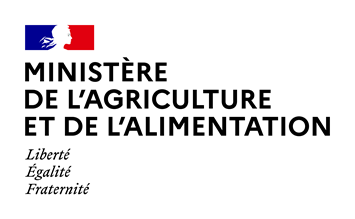 Appel à projet organisé par le ministère de l’agriculture et de l’alimentation.Contexte et objectifs de l'appel à projetsLa mesure 4B du plan de relance « soutien aux projets locaux portés par les associations de protection animale » a été mise en œuvre du 2 janvier au 8 avril 2021 au travers de l'ouverture de guichets départementaux. Le volet B vise à améliorer la prise en charge des animaux abandonnés et à prévenir les abandons en aidant les associations œuvrant à la stérilisation des animaux (chats en métropole mais également chiens dans les DROM).Cette mesure, dotée initialement d'une enveloppe de 14 millions d'euros, a connu un vif succès conduisant à une fermeture précoce des guichets. Le 4 octobre dernier, le Président de la République a annoncé le ré-abondement de la mesure 4B à hauteur de 15 millions d'euros supplémentaires.Une nouvelle enveloppe de 50 000 euros est allouée au département du Haut-Rhin, pour des projets pouvant être déposés du 6 décembre 2021 au 31 janvier 2022. Les candidats à l'appel à projets ayant déjà déposé un dossier dans le cadre de l'ouverture des guichets départementaux n'ayant pu être traité par les services pourront être considérés comme déposés dans le cadre de l'appel à projet.Les orientations et les modalités d’instruction des projets visant à améliorer l’accueil en refuge ou en familles d’accueil des animaux abandonnés ou bien à conduire des campagnes de stérilisation des chats ou de chiens pouvant être soutenus au titre de cette enveloppe sont présentées ci-dessous.Champ de l'appel à candidaturesDeux types de projets peuvent faire l'objet d'une demande de financement. Les dossiers diffèrent selon ces 2 types de projets.Dans un premier cas, l'appel à candidature d'adresse aux associations de protection animale possédant un refuge ou souhaitant créer un refuge pour chats, chiens ou équidés ou plaçant les chiens et chats issus de fourrière ou cédés par leur propriétaire en famille d’accueil, dans l'attente de leur adoption. Le porteur de projet présentera dans son dossier les travaux et/ou équipements nécessaires à son projet et pour lesquels il demande un financement.Dans le second cas, l'appel à candidature s'adresse aux associations de protection animale qui souhaitent conduire des campagnes de stérilisation de chats. La demande de financement peut porter sur les équipements et sur les frais vétérinaires. À titre d’exemple, pourront être financés sous conditions :Dans le premier cas : les acquisitions immobilières, les travaux de rénovation et de réparation (bâtiments, clôtures, parking, isolation, défrichage…), les travaux d’extension, l’achat d’équipement, la primo-acquisition de matériel par des associations possédant ou voulant créer un refuge pour chiens chats ou équidés ainsi que le matériel permettant d’assurer le suivi sanitaire et la traçabilité des animaux. Dans le second cas : les achats de matériel pour la capture des animaux ainsi que pour les familles accueillant les animaux.Modalités de participationStructures concernées Cet appel à candidatures s'adresse à toutes les associations de protection animale pouvant justifier de plus d’un an d’existence depuis leur déclaration au registre des associations Les fourrières et les dispensaires ne sont pas éligibles. Les associations déclarées à la fois comme exerçant l'activité de fourrière d'une part et l'activité de refuge d'autre part ne peuvent prétendre aux financements que pour leur activité de refuge.Les installations et les bâtiments des refuges appartenant à des collectivités publiques ou des fondations privées mais gérés par des associations Loi 1901 sont éligibles.Une personne physique unique doit être désignée comme coordinatrice du projet. Celle-ci sera responsable de la mise en œuvre du projet et de la transmission de l'ensemble des résultats. Cette personne sera le point de contact privilégié de l'administration.Espèces éligiblesDans le premier cas, les espèces concernées sont les carnivores domestiques (chien, chat, furet) et les équidés (cheval, ânes et leurs croisements), uniquement pour les refuges pour cette dernière espèce.Dans le second cas, le financement portera sur les campagnes de stérilisation des chats.Dépenses éligibles Quel que soit le type de projet, sa date d'achèvement doit intervenir au plus tard en décembre 2023.Composition du dossierLe dossier comprend les éléments suivants :le formulaire cerfa N°12156*05, dument rempli. Ce formulaire	est disponible à l’adresse suivante : https://www.service- public.fr/associations/vosdroits/R1271 ;Pour remplir la page 7 du cerfa relative au budget il convient de fournir a minima la liste des différents coûts prévisionnels du projet (avec l’indication hors taxe ou TTC) et le montant du financement public demandé nécessaire pour le projet et, le cas échéant, sa répartition entre les différents bénéficiaires lorsque le demandeur agit en qualité de mandataire.Pour remplir la page 5, il convient de prendre en compte les critères de sélection suivants :La copie de la déclaration de l’association justifiant de son objet et d’un minimum d’un an d’existence à partir de la date d’enregistrement au registre des associations ;La composition du bureau et du conseil d’administration ;Les statuts initiaux et modifiés de l’association, datés signés ;Le RIB de l’association ;Le dernier rapport d’activité et si la demande dépasse 153 000 euros, le bilan et le compte de résultat ;Une attestation sur l'honneur du représentant légal de l'association, conformément à l’article L.113-13 du code des relations entre le public et l’administration, précisant, d'une part, que l'organisme concerné est à jour de ses obligations légales, administratives, sociales, fiscales et comptables et que, d'autre part, les informations ou données portées dans la demande ainsi que, le cas échéant, l'approbation du budget par les instances statutaires sont exactes et sincères ;Une attestation sur l’honneur du représentant légal de l'association s'engageant à communiquer sur le site de l'association sur son financement par France Relance et, pour les refuges,  à apposer une plaque à l’entrée du refuge (logo France Relance téléchargeable sur le site France Relance https://www.gouvernement.fr/france-relance) : travaux financés avec le soutien de l’État. L’affichage du logo France Relance et la communication sont à la charge du bénéficiaire.Le cas échéant : Le devis des travaux et/ou équipements à financer.Pour les constructions ou l'achat d'un terrain en vue d'une extension, le permis de construire ou l’acte d’acquisition.En sus, pour les projets de campagne de stérilisation : Le nom du (ou des) vétérinaire(s) intervenant(s) ;La convention passée avec ces vétérinaires ;Les devis du matériel de contention ou de capture objet de la demande ;L’autorisation des maires pour la campagne de stérilisation (accord écrit ie lettre ou mail) accompagné d’un descriptif de la campagne prévue (1 page, estimation du nombre d’animaux et de colonies) et notamment de son financement. A défaut de disposer dans l’immédiat de l’accord du maire, l’association, doit dans un premier temps, présenter un projet détaillé comportant notamment le montant estimé de l’opération, une description de la communauté de chats libres identifiées (nombre d’individus estimés, communes et lieux concernées, noms et coordonnées des vétérinaires chargés des opérations de stérilisation). Dans ce cas, dans un délai de 3 mois maximum après le dépôt du dossier, les associations fournissent à la DDecPP les conventions ou documents d’accord de la mairie pour la campagne prévue et ce, avant le début des opérations de trappage, d’identification et de stérilisation. Faute de quoi les crédits réservés sont remis dans le pot commun.Dépôt des candidaturesLes dossiers de candidature peuvent être déposés à partir du 6 décembre 2021 et jusqu’au 31 janvier 2022, le cachet de la poste faisant foi.Une association affiliée à un réseau ou une association nationale doit déposer son dossier dans le département où sera réalisé son projet. Le dossier peut être déposé par courrier ou en ligne : Dépôt par courrier à l’adresse suivante : DDETSPP, service SPAE,cité administrative, bâtiment C,3 rue Fleischhauer68026 Colmar cedex.Ce dossier doit comprendre toutes les documents indiqués et toutes les pièces justificatives demandées.Dépôt en ligne à l’adresse suivante : ddetspp-spae@haut-rhin.gouv.frDans tous les cas, il est impératif de transmettre le dossier dans son intégralité avant la date limite de dépôt. Aucun projet déposé hors délai ne sera étudié.Sélection des projets  Critères d’éligibilité Les projets doivent impérativement répondre à toutes les conditions suivantes pour être éligibles à la sélection :le projet s'inscrit dans le champ de l'appel à candidatures tel que décrit au point 2 ;le projet doit être réalisé avant le 31 décembre 2023 ;le dossier de candidature est complet ;le montant de la subvention demandée respecte le seuil de financement minimal de 200 euros et le plafond de 25.000 euros.Critères de sélection Le porteur de projet devra s’attacher à démontrer que le projet répond aux critères de sélection suivants : pertinence du projet faisabilité du projet ; qualité du dossier technique et financier ;projet en accord avec la lutte contre les abandons locaux ;existence d'un contrat de placement des animaux ;stérilisation des animaux placés ;présentation d'une attestation d'assurance de responsabilité civile de l'association ;absence d’importation par l’association d’animaux d’autres pays en vue de placement local.Afin de permettre aux services du préfet de département de vérifier facilement la nature et la dimension du projet, une attention particulière sera portée à la qualité du dossier de candidature et à la présentation synthétique du projet.Déroulement de la sélection La sélection des projets sera effectuée par un comité de sélection composé d’un représentant des maires, d’un représentant du conseil départemental et d’un représentant des vétérinaires. Le comité de sélection sélectionnera les dossiers qui pourront bénéficier d’une subvention et pour chacun de ceux-ci les taux de financement et les dépenses financées dans la limite des crédits disponibles. Annonce des résultatsLe porteur du projet sera informé de la sélection ou non sélection de son projet d’un mois à partir de la date du comité de sélection.La liste des projets lauréats ainsi que le montant de la subvention attribuée est publiée sur le site internet de la DDecPP.Calendrier prévisionnelDispositions générales pour le financement Les taux de financements peuvent s'élever à 100 % du montant demandé.Un redimensionnement du projet peut également être demandé par le comité de sélection.Le financement est attribué dans le cadre d’une convention avec le préfet de département ou bien d’un arrêté de versement.Le porteur de projet s'engage à réaliser le projet pour lequel il demande la subvention avant le 31 décembre 2023. Il s’engage notamment à présenter à la préfecture du département du Haut-Rhin le bilan de réalisation et les factures des dépenses liées au projet avant le 31 mars 2024.Communication Les structures subventionnées s’engagent à faire figurer à leurs frais, le logo de l’Etat et du plan de relance sur chacune des réalisations financées au moyen de panneaux ou de tout autre support de communication.Les porteurs de projets bénéficiant d’un site internet s’engagent à éditer un article valorisant le financement obtenu via le plan de relance sur leur site Internet et/ou dans leurs supports de communication.Ces deux logos devront apparaître de manière lisible sur tous les documents produits dans le cadre de la mise en œuvre du projet (publication, communication, information), pendant une durée minimale de 3 ans après signature de la convention.Reversement par le bénéficiaireLe reversement total ou partiel de la subvention versée est demandé dans les cas suivants :si l'objet de la subvention ou l'affectation de l'investissement subventionné ont été modifiés sans autorisation ;si la DDecPP/DAAF a connaissance ou qu'elle constate que le montant total des aides publiques (Etat, collectivités territoriales, établissements publics, UE) dépasse le montant prévisionnel de la dépense subventionnable.le cas échéant, si le projet n'est pas réalisé au terme du délai prévisionnel d'achèvement de l'opération mentionné dans la décision attributive éventuellement modifiée ou si le bénéficiaire n'a pas respecté les obligations de publicité requises.Ressources et contacts Pour toute question sur un projet, s’adresser au service instructeur (ddetspp-spae@haut-rhin.gouv). L’objet du mail doit débuter par l’intitulé suivant : plan de relance.ANNEXES AU CAHIER DES CHARGES Annexe 1 : cerfa N°12156*05Annexe 2 : grille de sélectionAnnexe 1https://www.service-public.fr/associations/vosdroits/R1271Annexe 2Grille de sélection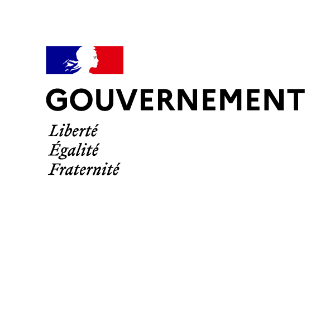 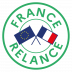 Ouverture du dépôt des candidatures à l’appel à projets6 décembre 2021Clôture du dépôt des candidatures à l’appel à projets31 janvier 2022Travaux ou création d'un refuge, équipements des associations sans refugeCampagne de stérilisation d'animaux errantsFinançablesFinançablestravaux de construction d'un refuge dont le permis de construire est accordéachats de matériel et d’équipement concourant aux opérations de trappage et de contention des animauxacquisitions immobilières et gros travaux correspondant à l’extension d’un refuge déjà existant dans la limite de l’enveloppe départementaleéquipement d’un véhiculetravaux de réparations d’un refuge existant (bâtiments, clôtures, parkings…), isolation, réfection, défrichage, achat de nouveau de matérielactes vétérinaires de stérilisationdépenses d’achat de matériel technique lié à l’activité du refuge ou de placement en familles d’accueil.Achat et renouvellement d'un véhiculedépenses en lien avec l’activité de refuge (logements des animaux, locaux techniques (cuisine, sanitaires, buanderie, infirmerie, atelier, …), parcs et circulations pour les animaux, locaux du personnel du refuge, locaux de stockage, parking et abords, clôture, mise en conformité (électricité, assainissement, incendie, …), locaux d’accueil du public, parkingsachat de petit matériel destiné aux familles accueillant les animaux (couvertures, gamelles, paniers etc)primo acquisition d’équipements informatique, bureautique ou de téléphonie.Non finançablesNon finançablesdépenses de renouvellement de matériel informatique, bureautique et toutes autres dépenses relevant de frais de fonctionnement y compris les consommables dépenses alimentairestravaux ou équipements destinés aux logements de fonctiondépenses immatérielles (audit, formation...)Dépenses immatérielles (audit, formation...)achat d'un terrain seul en vue de la création d'un nouveau refugeles frais vétérinairesDépôt des dossiersAuprès de la DDETSPP, par voie postale ou messagerie électronique institutionnelleDu 6 décembre  au 31 janvier 2022Instruction des dossiers DDETSPP15 décembre au 22 février 2022Comité de sélection22 février 2022 Annonce des lauréats15 mars 2022Rédaction et signature des décisions attributives DDETSPPDans un délai d'un mois après la date de publication des lauréatsNature du projetN° de dossierDénomination de l’association porteuseNom du responsableQuotation 3 pointsTout à faitQuotation 2 pointsPartiellementQuotation 1 pointInsuffisantQuotation 0 pointPas du toutPertinenceConnaissance du territoireCompréhension des besoinsConnaissance du cadre législatif et réglementaire de son activitéCollaboration avec des APACollaboration avec d’autres acteursExpérienceJustification des fraisFaisabilitéIdentification des points critiquesAnticipation des fraisCrédibilité du calendrierAutres financements durablesQualité du dossierStructuration du projetQualité de l’argumentaireprésentation